Police Locale - 5293 							Hannut, le 15 janvier 2020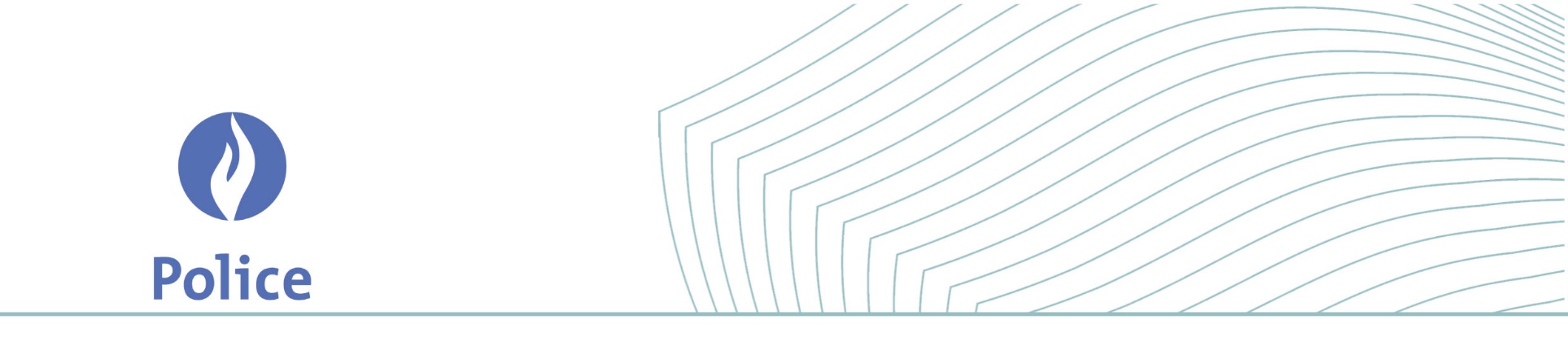 ZP Hesbaye – OuestRue Joseph Wauters 684280 HANNUTTél. : 019/659.500Fax : 019/659.571ZP.HesbayeOuest@police.belgium.euCOMMUNIQUE DE PRESSENouvelle organisation de l’accueilNotre souhait : vous faire gagner du temps et optimaliser notre service.Dès ce lundi 20 janvier, nous vous offrons la possibilité de prendre rendez-vous avec les agents de quartier des sites de Braives, Burdinne, Lincent, Héron et Wasseiges depuis votre ordinateur, votre tablette ou votre GSM.Ce service est mis à votre disposition pour les faits non urgents comme une déclaration, une plainte ou simplement rencontrer votre agent de quartier.Pour les faits graves ou urgents continuez à former le 101.Lors de votre prise de rendez-vous, afin d’éviter les allers-retours inutiles, vous recevrez toutes les informations nécessaires à sa bonne préparation (documents importants à fournir, …).En prenant rendez-vous, vous choisissez le moment et le lieu qui vous conviennent le mieux. Vous pouvez même bénéficier d’un rappel automatique.Comment faire? Rendez-vous sur le site www.police.be/5293 - Cliquez sur « Prise de rendez-vous » et suivez les instructions.Vous éprouvez des difficultés avec l’informatique ? Ou vous préférez tout simplement le téléphone ?N’hésitez pas ! Prenez contact avec le commissariat de Hannut au 019/65 95 00 pendant les heures d’ouverture des bureaux (cfr ci-dessus). Nous nous ferons un plaisir de répondre à vos questions et même de prendre rendez-vous pour vous. Pour les faits urgents ou graves, formez le 101 !HANNUTBRAIVES, BURDINNE, HERON, LINCENT, WASSEIGESAdaptation des horaires d’accueil du publicPrise de rendez-vous en ligne ou par téléphoneLundi : 8h – 20hDu mardi au vendredi : 8h – 17hSamedi : 9h – 13hwww.police.be/5293 puis clic sur « Prise de rendez-vous »ou                 019/65 95 00